ЕДИНая ГОСУДАРСТВЕННая ИНФОРМАЦИОННая СИСТЕМа В СФЕРЕ ЗДРАВООХРАНЕНИЯфедеральный реестр медицинских и фармацевтических организацияхИнструкция по проверке корректности заполнения сведений о зданиях На 5 листах2023 годСОДЕРЖАНИЕ1	Введение	32	Исправление сведений в блоке «Здания»	32.1	Заполнение сведений о зданиях, находящихся по одному адресу	53	Исправление сведений о структурных подразделениях, врачебных кабинетах, отделениях	6ВведениеКорректность внесения сведений о структурных подразделениях, врачебных кабинетах, отделениях зависит от сведений, заполненных о зданиях.Исправление сведений в блоке «Здания»Для того, чтобы исправить сведения о структурных подразделениях, врачебных кабинетах, отделениях необходимо:Перейти по ссылке https://portalmr.egisz.rosminzdrav.ru.Авторизоваться в системе.Перейти на главную страницу федерального реестра медицинских и фармацевтических организаций.Перейти в карточку Организации.Перейти в блок «Здания».Выбрать запись о здании, которую следует проверить на корректность.Примечание: В режиме просмотра записи о здании нет подсказок со стороны системы о наличии некорректно заполненных данных (Рисунок 1).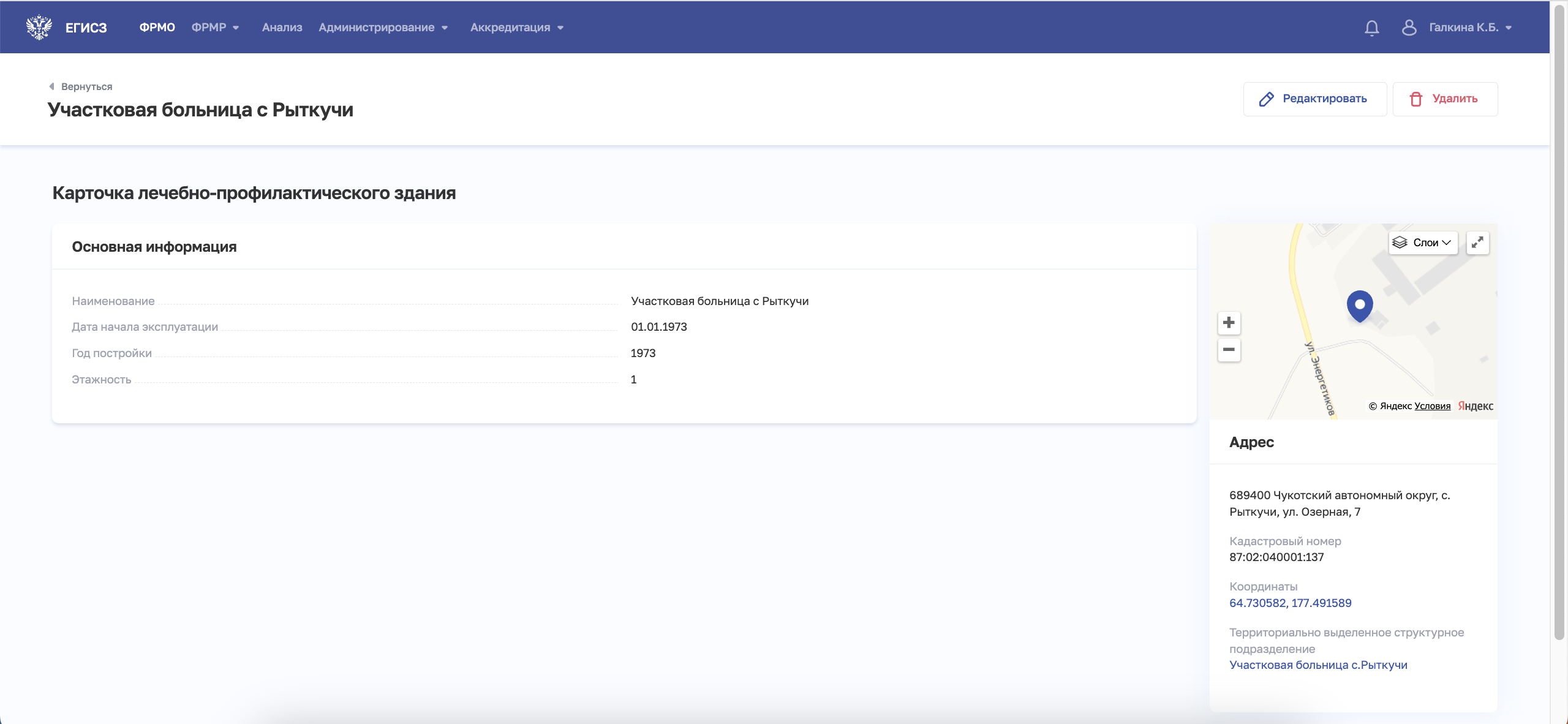 Рисунок 1 – Режим просмотра записи о зданииПерейти в режим редактирования (Рисунок 2).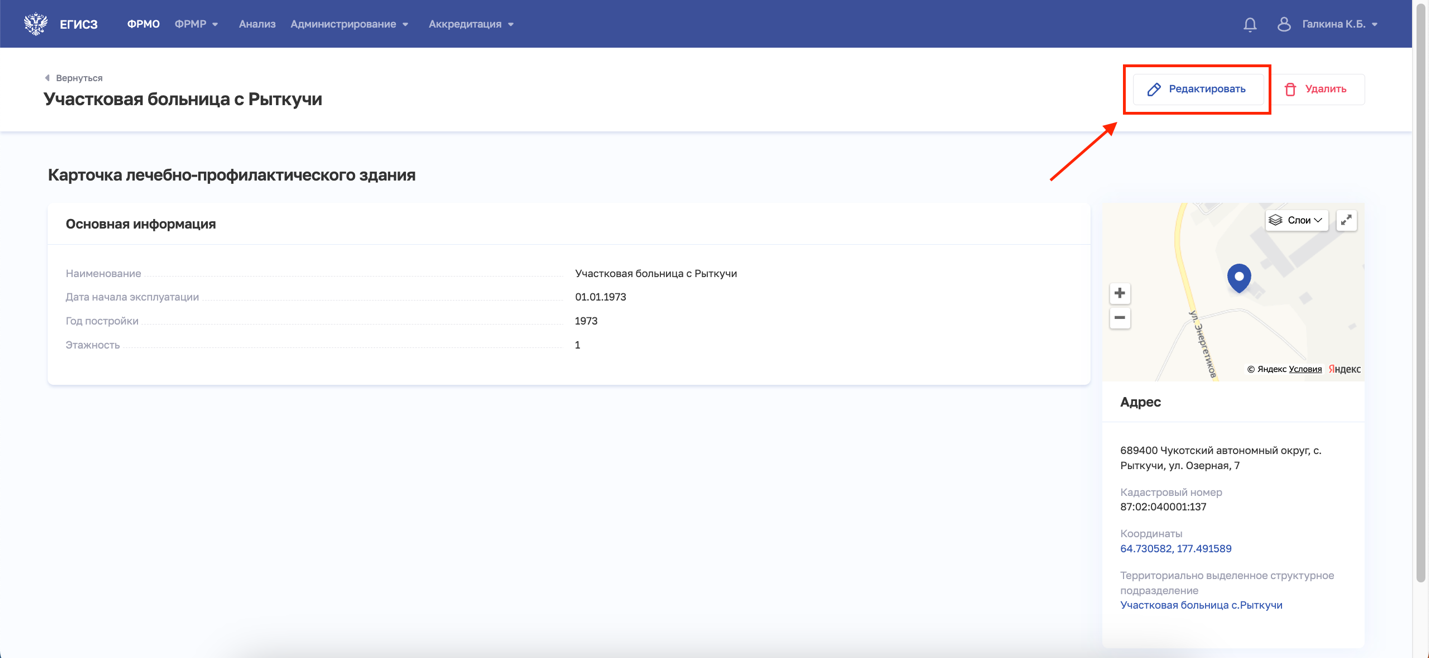 Рисунок 2 – Переход в режим редактированияВ режиме редактирования все некорректно заполненные будут подсвечены красным (Рисунок 3).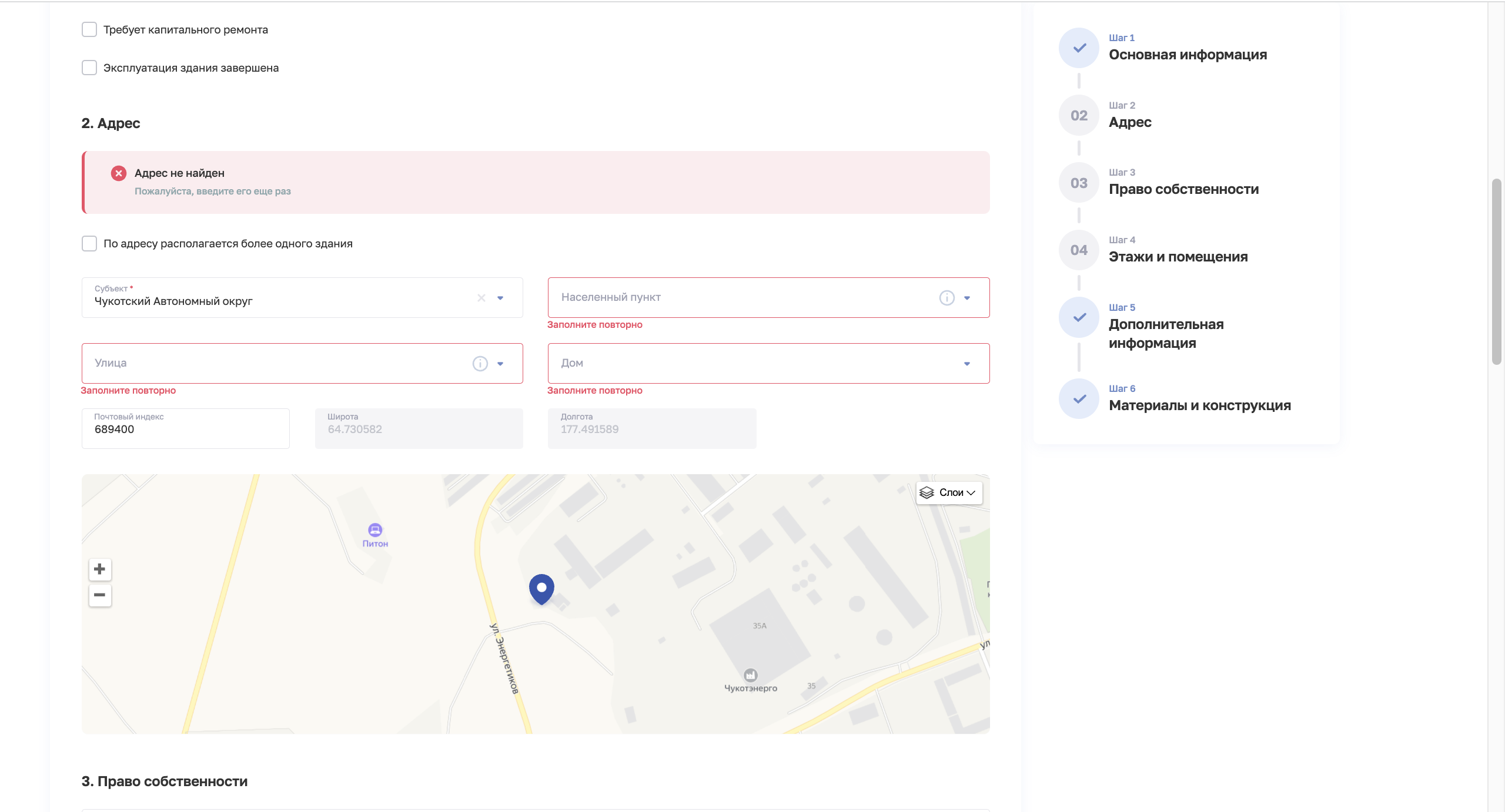 Рисунок 3 – Режим редактированияПримечание: Пока все сведения не будут исправлены кнопка «Сохранить и подписать» будет неактивна (Рисунок 4).Рисунок 4 – Кнопка «Сохранить и подписать» неактивна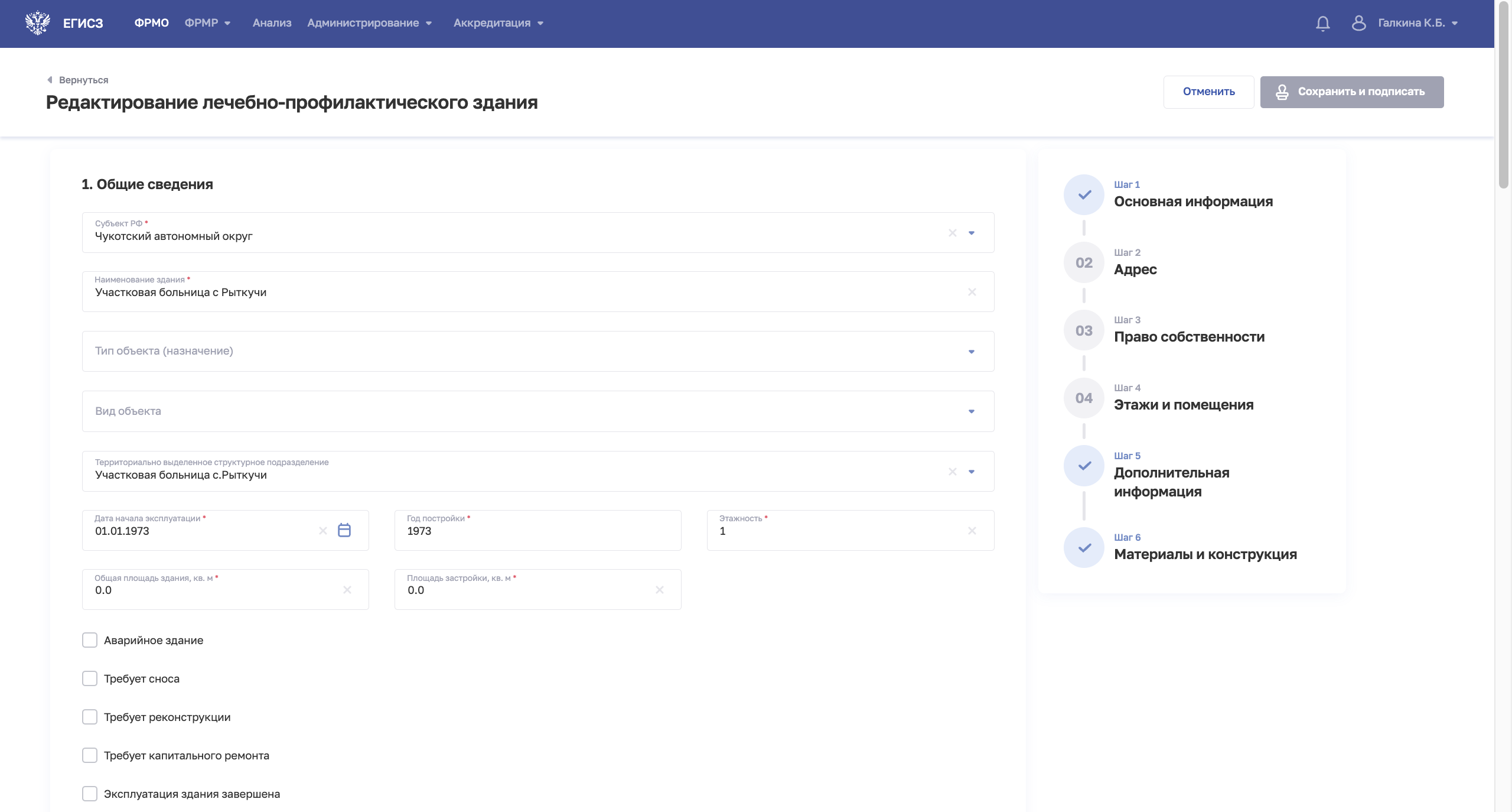 Исправить все некорректно заполненные поля и нажать «Сохранить и подписать».Заполнение сведений о зданиях, находящихся по одному адресуДля корректного заполнения сведений о нескольких зданиях, которые находятся по одному адресу следует при создании или редактировании текущей записи установить признак «По адресу располагается более одного здания» (Рисунок 5, Рисунок 6).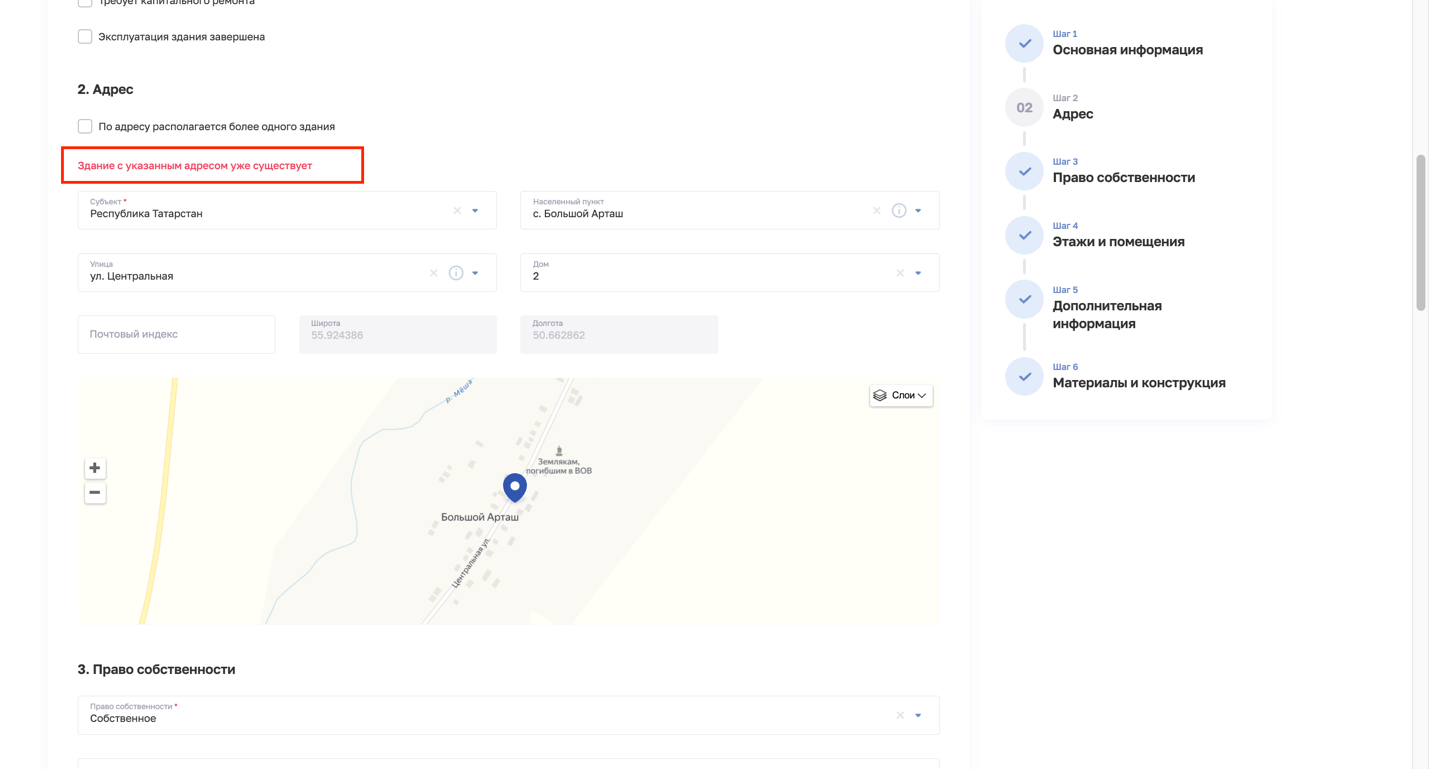 Рисунок 5 - Ошибка «Здание с указанным адресом уже существует»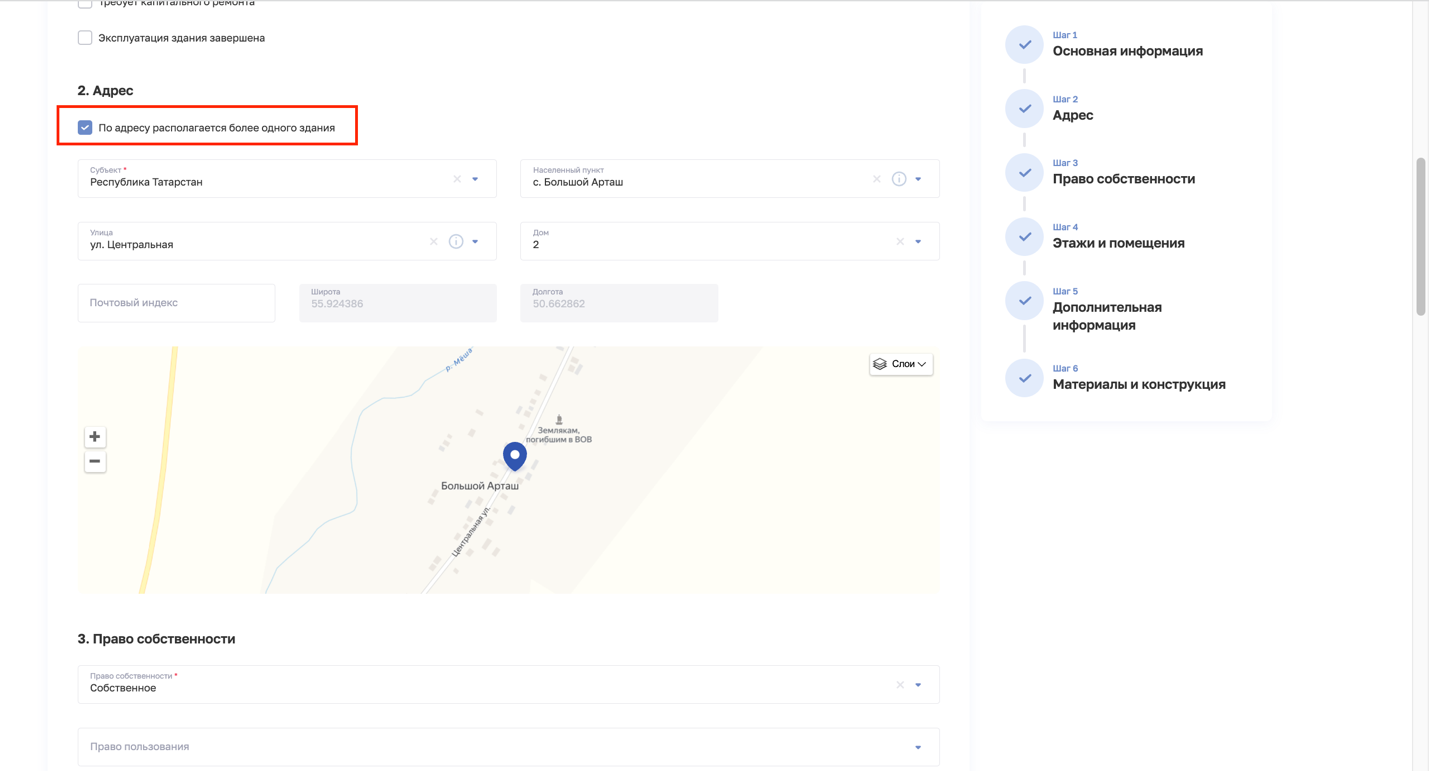 Рисунок 6 - Установка признака «По адресу располагается более одного здания»Исправление сведений о структурных подразделениях, врачебных кабинетах, отделенияхДля исправления сведений о структурных подразделениях, врачебных кабинетах, отделениях, которые привязаны к некорректно заполненным зданиям, следует:Перейти в соответствующую запись структурного подразделения в блоке «Структурные подразделения» (Рисунок 7).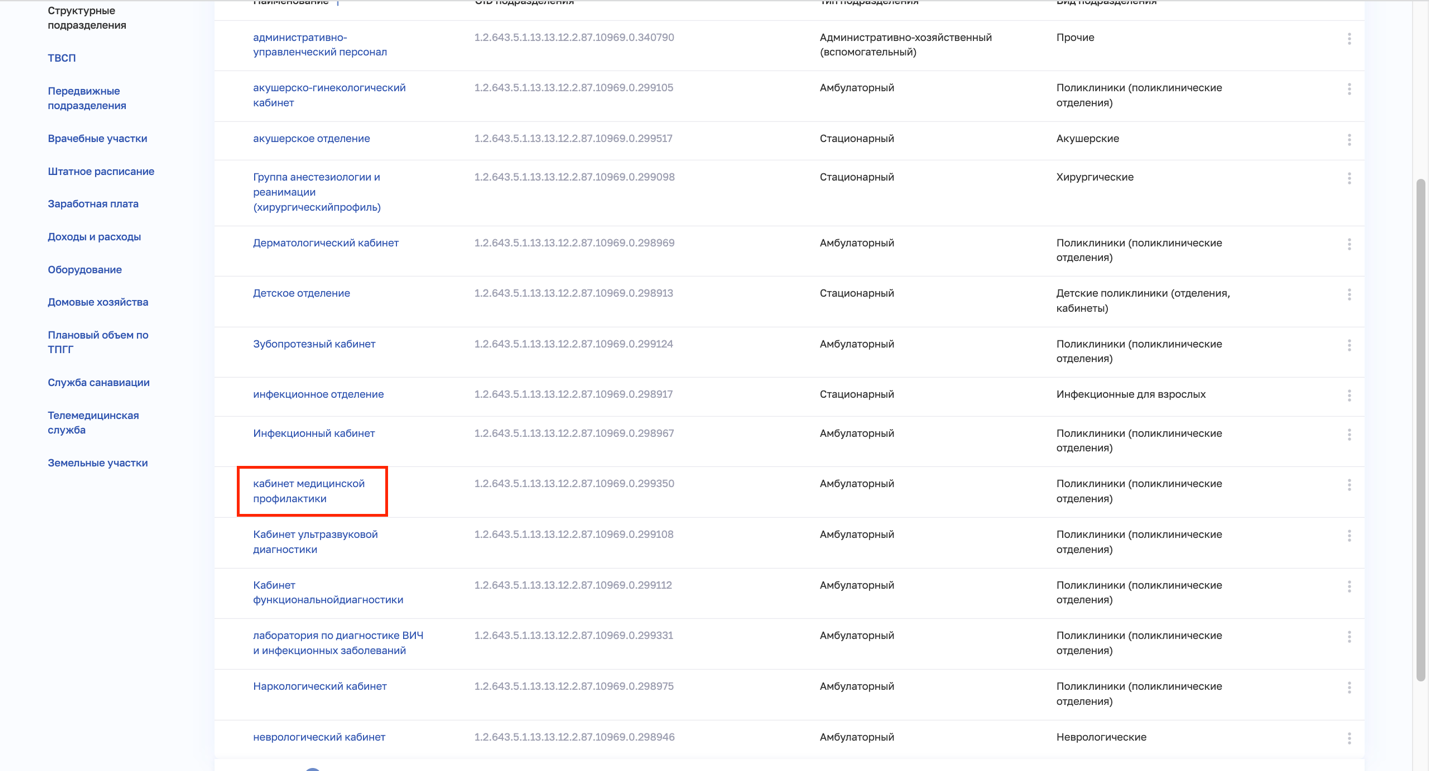 Рисунок 7 - Записи структурных подразделенийПерейти в режим редактирования (Рисунок 8).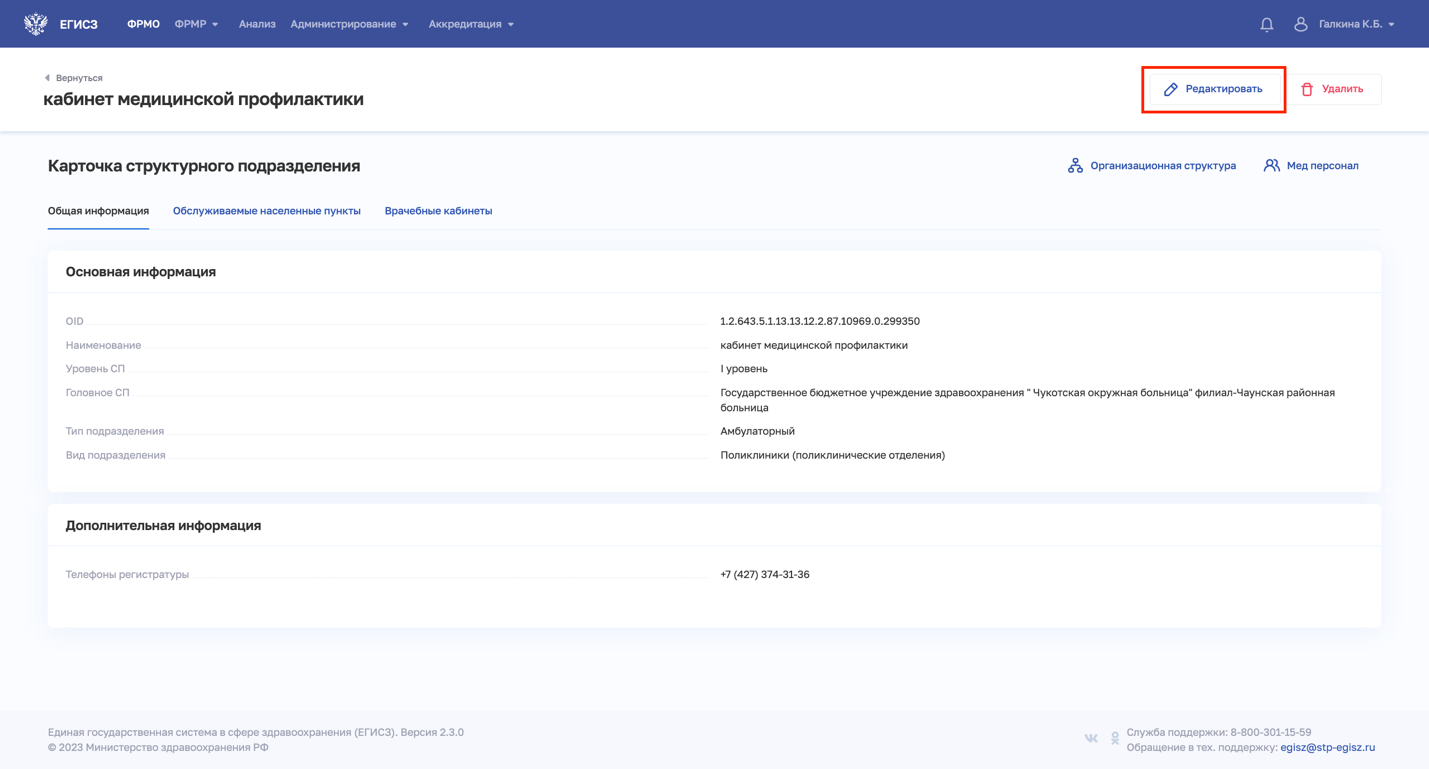 Рисунок 8 - Режим редактирования структурного подразделенияВыбрать отредактированное, корректно заполненное здание (Рисунок 9,Рисунок 10).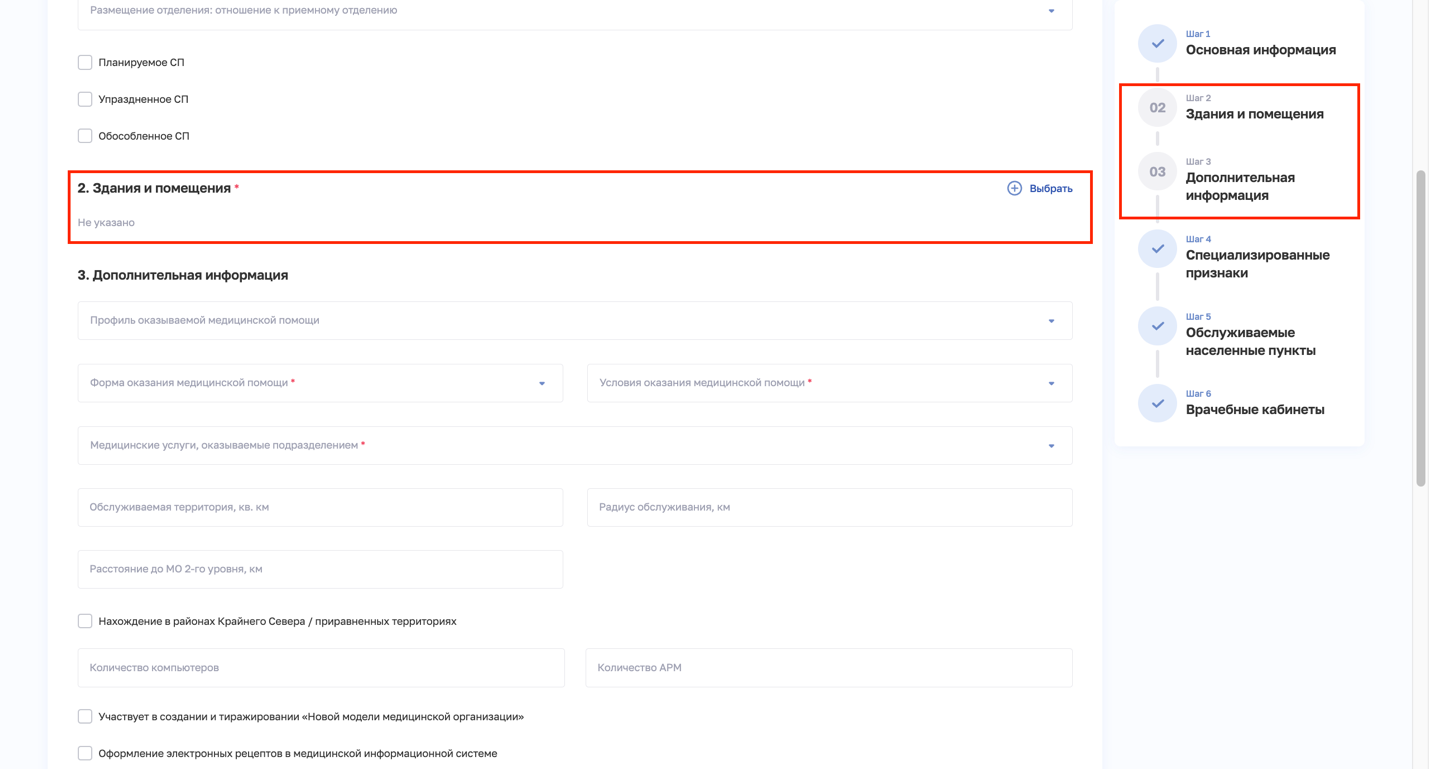 Рисунок 9 - Заполнение незаполненных полей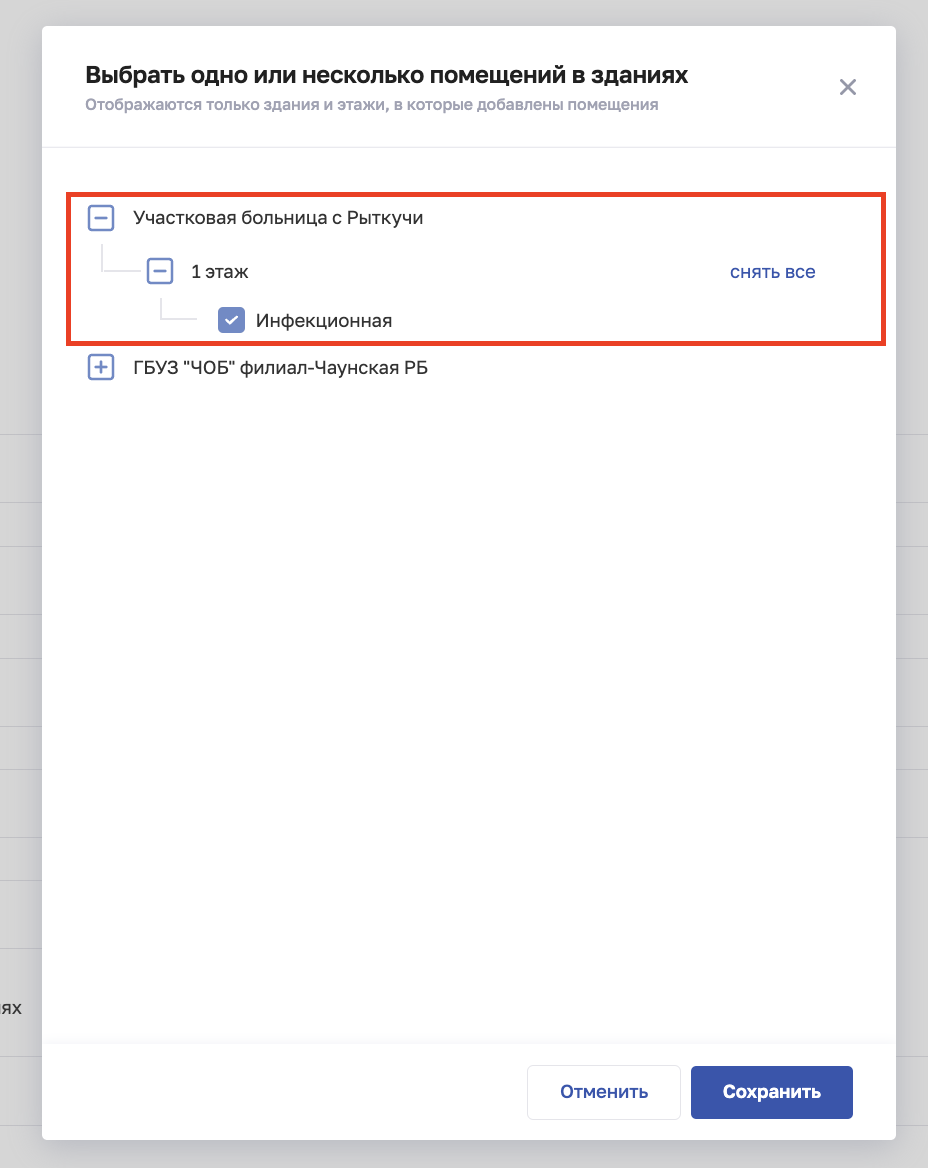 Рисунок 10 - Выбор откорректированного зданияПерейти в режим редактирования врачебных кабинетов/отделений (Рисунок 11).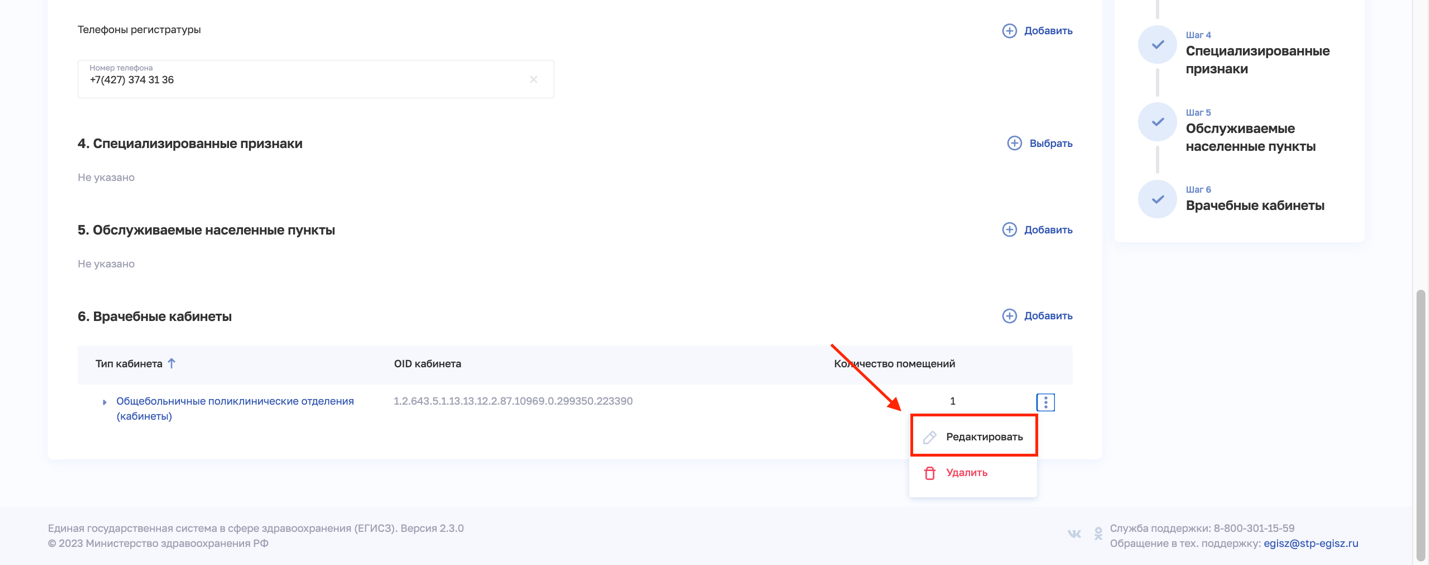 Рисунок 11 - Режим редактирования врачебных кабинетов структурного подразделенияЗаполнить сведения о врачебном кабинете/отделении (Рисунок 12).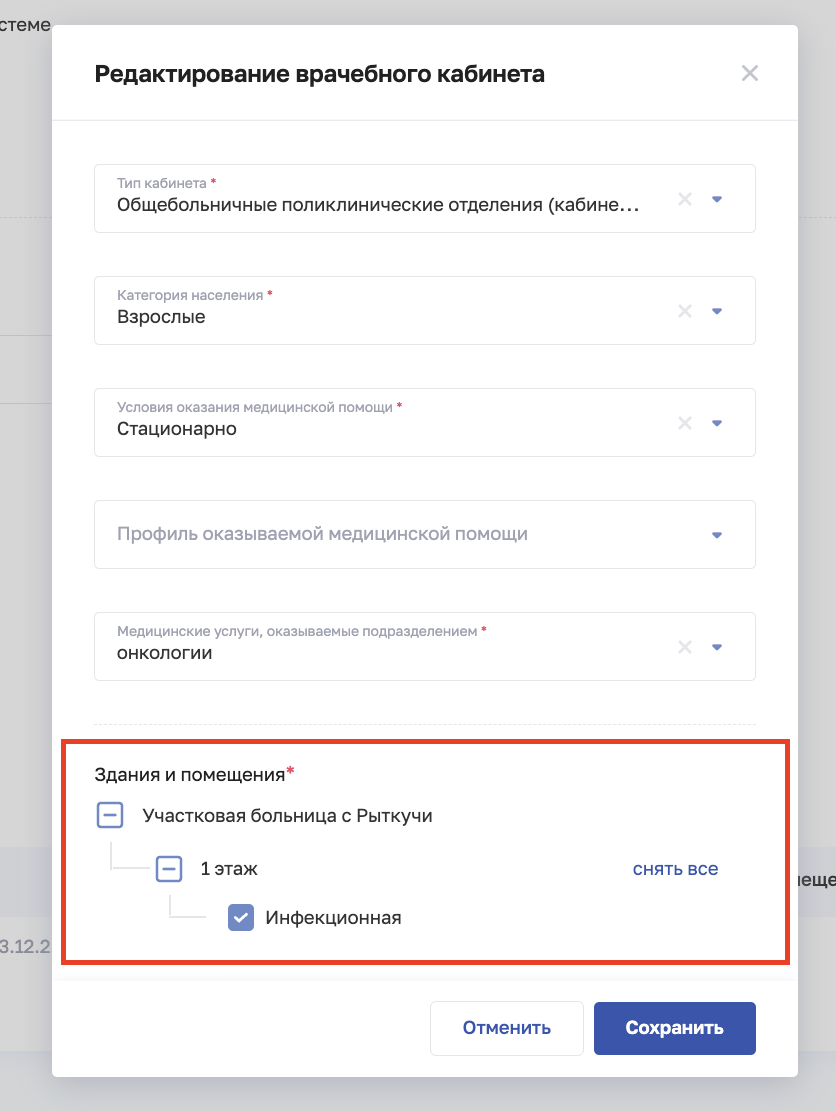 Рисунок 12 - Окно заполнения сведений о врачебном кабинетеСохранить внесенные изменения в сведения о врачебном кабинете/отделении.Сохранить внесенные изменения в сведения о структурном подразделении.